5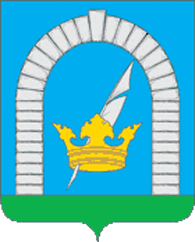 СОВЕТ ДЕПУТАТОВПОСЕЛЕНИЯ РЯЗАНОВСКОЕ В ГОРОДЕ МОСКВЕРЕШЕНИЕОт 17.10.2017 № 5/46О внесении изменений и дополненийв решение Совета депутатов поселения Рязановское от 30.10.2014 г. №1/3«Об одобрении муниципальной программы «Организация праздничных, культурно-массовых мероприятий на территории поселения Рязановское на 2015-2017 г.г.»     Руководствуясь Федеральным законом от 06.10.2003 г. №131-ФЗ «Об общих принципах организации местного самоуправления в Российской Федерации», Законом города Москвы от 06.11.2002 г. №56 «Об организации местного самоуправления в городе Москве», уставом поселения Рязановское, в целях создания условий для организации досуга и повышения культурного уровня населения поселения Рязановское,СОВЕТ ДЕПУТАТОВ ПОСЕЛЕНИЯ РЯЗАНОВСКОЕ РЕШИЛ:1. Внести в решение Совета депутатов поселения Рязановское от 30.10.2014 г.  № 1/3 «Об одобрении муниципальной Программы «Организация праздничных, культурно-массовых мероприятий на территории поселения Рязановское на 2015-2017 г.г.» (с изменениями от 24.03.2015г. №9/10, 16.06.2015г. №3/13, от 20.10.2015г. № 13/16, от 31.05.2016г. № 10/28, от 06.09.2016г. №6/31, от 15.11.2016г. № 12/33) следующие изменения и дополнения:1.1. Дополнить муниципальную программу «Организация праздничных, культурно-массовых мероприятий на территории поселения Рязановское на 2015-2017 г.г.» пунктом 3 «Программные мероприятия по образовавшейся экономии» согласно Приложению к настоящему решению. (Приложение).2. Опубликовать настоящее решение в бюллетене «Московский муниципальный вестник», разместить на официальном сайте органов местного самоуправления поселения Рязановское в сети Интернет. 3. Контроль за исполнением настоящего решения возложить на главу поселения Рязановское Левого С.Д.Глава поселения Рязановское  							    С.Д. ЛевыйПриложение к решению Совета депутатовпоселения Рязановское														          от 17.10.2017 № 5/46Программные мероприятия по образовавшейся экономииГлава администрации														         Н.Б. Бобылев№ п/пМероприятияИсточники финансированияОбъем финансирования (тыс. руб.)Объем финансирования (тыс. руб.)Объем финансирования (тыс. руб.)Объем финансирования (тыс. руб.)№ п/пМероприятияИсточники финансированияВсегопо программе2015 г.2016 г.2017 г.1.Мероприятие, посвященное Дню матери Бюджет поселения150,0--150,02.Мероприятие, посвященное Дню инвалида  Бюджет поселения150,0--150,0ИТОГО300,0--300,0